WerkvoorbereidingNaamYannick CosijnYannick Cosijn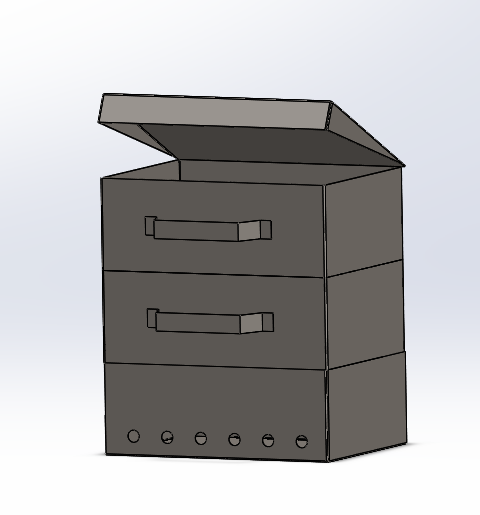 KlasMTD3A4MTD3A4ProjectBarbecueBarbecueDatum 28-03-201928-03-2019Bijlagen WerktekeningenWerktekeningenTelefoonnummer+31637345559+31637345559Tekening/screenshotwat WanneerGeschatte urenBenodigd gereedschap:Knipschaar28-030.5Handtekening docentBenodigd gereedschap:Punt las28-030.5Benodigd gereedschap:Vinger buigbank28-030.5Benodigd gereedschap:Boor28-030.25Benodigd gereedschap:Knabbelschaar28-030.25Benodigd Materiaal:Plaat staal28-03-totaal uren2Tekeningen bijlagen Onderkant barbecueOnderkant barbecueOnderkant barbecueHandtekening werkplaatsTekeningen bijlagen Midden barbecueMidden barbecueMidden barbecueTekeningen bijlagen Deksel barbecueDeksel barbecueDeksel barbecueTekeningen bijlagen  Lades barbecue Lades barbecue Lades barbecue